                     /08 RM 04258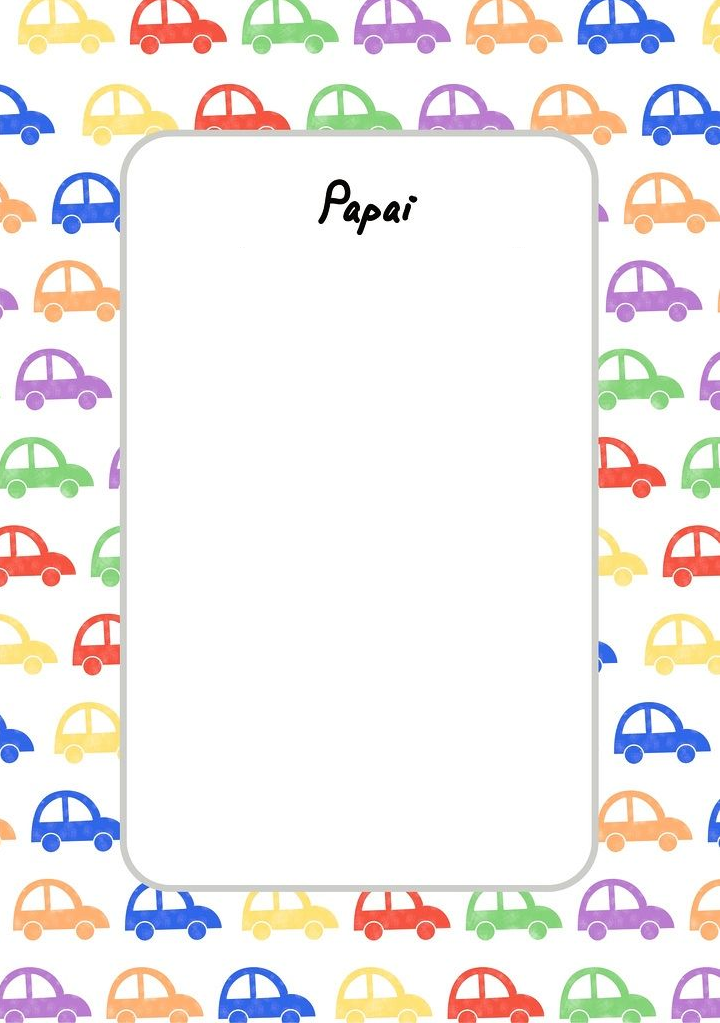 